БЮДЖЕТ ПРОЕКТУ «Чистий парк «Юність»Додаток: комерційна пропозиція ООО «УТД ПРОФИ».             ООО «УТД ПРОФИ»                   	+38(096)440-39-71, +38(095)101-30-78                 	Dk0951013078@gmail.com            		менеджер Дарина Косянчук«Мобильная туалетная кабина «Экостайл»Биотуалет служит для обеспечения соблюдения санитарных норм на строительстве, а также при проведении праздников, фестивалей и чемпионатов. Пол в кабине сделан из специального материала, обладающего высокой износостойкостью. Кабина  изготовлена из высококачественного полиэтилена (толщина изделия от 4 до ) с высокой плотности и добавлением термостабилизаторов, поэтому каркас обладает высокой механической прочностью и устойчива к перепадам температуры. Дверь надёжно крепится к дверному проёму по полной стороне. Поэтому на ней можно даже висеть! 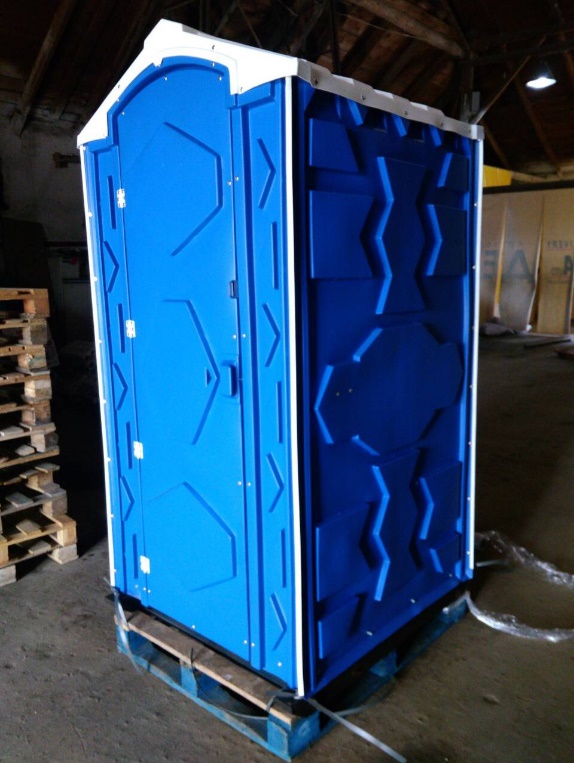 Наше преимущество:1. Кабина улучшенная 2. Габариты (Д х Ш х В) 1100*1200*2300мм3. Кол-во посещений ~ 5504.Антивандальная дверь.5. Увеличен Объем бака (л) 2506. Цвет: синий, крыша белая матовая.Комплектность:Базовая – щеколда, бумагодержатель, сиденье с крышкой, крючок для одежды, душки для замка.Цена кабины - 9800 грн с НДСПри покупке от 2х кабин – 9500 грн с НДСПри покупке от 4х кабин – 9100 грн с НДСУмывальника с ножной помпой на 30л – 3900 грн с НДСЖидкость  дезинфектор – 250 грн, при покупке 3шт цена по 222 грн с НДС!Условия оплаты: 100% предоплата. Условия доставки: самовывоз со склада г. Киев либо доставка по городу.Стоимость доставки зависит от количества кабин и адреса доставки.Желаем процветания и надеемся на дальнейшее сотрудничество!№п/пНайменування товарів (робіт, послуг)Кількість, од.Ціна за одиницю, грн.Вартість, грн.1ЗооКомплекси - станція для прибирання за тваринами, повної комплектації (урна, диспенсер та інформаційна табличка)103 000,0030 000,002Одноразові еко-пакети (в одній упаковці – 1000 шт.)	40500,0020 000,003Встановлення еко-станції10450,004 500,004Мобільна туалетна кабінка «Екостайл» 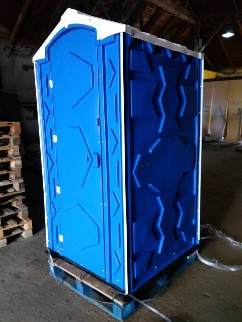 29 500,0019 000,005Умивальник з ножівкою помпою на 30л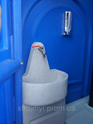 23 900,007 800,006Рідина для біотуалету 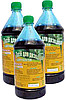 20222,00 грн4 440,00Транспортні витрати7 000,00РАЗОМ92 740,00Резервні 20%18 548,00Всього:111 288,00